
Совет Красносельского сельского поселения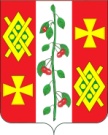 Динского районаРЕШЕНИЕ26 марта 2019 года                                                                                        № 06с. КрасносельскоеО внесении изменений в решение Совета Красносельского сельского поселения Динского района от 26 июня 2015 года №19 «Об утверждении Положения о бюджетном процессе в Красносельском сельском поселении Динского района»В соответствии со статьей 264.6 Бюджетного кодекса Российской Федерации, в целях приведения Положения о бюджетном процессе в Красносельском сельском поселении Динского района в соответствие с законодательством, руководствуясь Уставом Красносельского сельского поселения Динского района, Совет Красносельского сельского поселения Динского района РЕШИЛ:1. Внести в Положение о бюджетном процессе в Красносельском сельском поселении Динского района, утвержденное решением Совета Красносельского сельского поселения Динского района от 26 июня 2015 года № 19 «Об утверждении Положения о бюджетном процессе в Красносельском сельском поселении Динского района» изменения, изложив пункт 3 статьи 34 в следующей редакции:«3. Годовой отчет об исполнении бюджета поселения утверждается   решением Совета Красносельского сельского поселения Динского района с указанием общего объема доходов, расходов и дефицита (профицита)  бюджета.Отдельными приложениями к решению Совета Красносельского  сельского поселения Динского района об исполнении бюджета поселения за отчетный финансовый год утверждаются показатели:1) доходов бюджета поселения по кодам классификации доходов  бюджетов;2) расходов бюджета поселения по ведомственной структуре расходов бюджета поселения;3) расходов бюджета поселения по разделам и подразделам  классификации  расходов  бюджетов;4) источников финансирования дефицита бюджета поселения по кодам  классификации  источников финансирования  дефицитов бюджетов;5) расходов бюджета поселения на исполнение муниципальных программ поселения;6) расходование средств резервного фонда администрации сельского поселения.»2. Контроль за выполнением настоящего решения возложить на комиссию по бюджету, контролю, налогам, землеустройству и архитектуре (Бузина). 3. Администрации Красносельского сельского поселения Динского района обнародовать настоящее решение и разместить его на официальном сайте Красносельского сельского поселения Динского района в сети «Интернет».4. Настоящее решение вступает в силу после его официального обнародования.Исполняющий обязанностиглавы Красносельскогосельского поселения                                                                         Е.И. Панова